Сумська міська радаVІІ СКЛИКАННЯ LXV СЕСІЯРІШЕННЯвід 27 листопада 2019 року № 6025-МРм. СумиРозглянувши звернення громадянок, надані документи, відповідно до протоколу засідання постійної комісії з питань архітектури, містобудування, регулювання земельних відносин, природокористування та екології Сумської міської ради від 29.08.2019 № 165, статей 12, 79-1 Земельного кодексу України, статті 56 Закону України «Про землеустрій», керуючись пунктом 34 частини першої статті 26 Закону України «Про місцеве самоврядування в Україні», Сумська міська рада  ВИРІШИЛА:Надати згоду Лєтучій Альоні Олексіївні та Кукурузенко Дар’ї Ігорівні на розроблення технічної документації із землеустрою щодо поділу земельної ділянки комунальної власності Сумської міської об’єднаної територіальної громади, розташованої за адресою: м. Суми, вул. Ювілейна, 12, кадастровий номер 5910136300:11:011:0063, площа 0,1031 га. Категорія та цільове призначення земельної ділянки: землі житлової та громадської забудови для будівництва і обслуговування житлового будинку, господарських будівель і споруд (присадибна ділянка).Сумський міський голова							О.М. ЛисенкоВиконавець: Клименко Ю.М.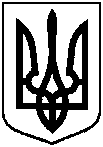 Про надання згоди Лєтучій Альоні Олексіївні та Кукурузенко Дар’ї Ігорівні на розроблення технічної документації із землеустрою щодо поділу земельної ділянки  комунальної власності Сумської міської об’єднаної територіальної громади, розташованої за адресою:               м. Суми, вул. Ювілейна, 12